МЯСО И МЯСНЫЕ ПРОДУКТЫМетод определения влаги, жира и белка с применением спектроскопии в ближней инфракрасной областиНастоящий проект стандарта не подлежит применению до его принятияМинскЕвразийский совет по стандартизации, метрологии и сертификации201ПредисловиеЕвразийский совет по стандартизации, метрологии и сертификации (ЕАСС) представляет собой региональное объединение национальных органов по стандартизации государств, входящих в Содружество Независимых Государств. В дальнейшем возможно вступление в ЕАСС национальных органов по стандартизации других государств.Цели, основные принципы и основной порядок проведения работ по межгосударственной стандартизации установлены ГОСТ 1.0–2015 «Межгосударственная система стандартизации. Основные положения» и ГОСТ 1.2–2015 «Межгосударственная система стандартизации. Стандарты межгосударственные, правила и рекомендации по межгосударственной стандартизации. Правила разработки, принятия, обновления и отмены».Сведения о стандарте1 РАЗРАБОТАН Федеральным государственным бюджетным научным учреждением  «Федеральный научный центр пищевых систем им. В.М. Горбатова» РАН (ФГБНУ «ФНЦ пищевых систем им. В.М. Горбатова»)2 ВНЕСЕН Федеральным агентством по техническому регулированию и метрологии (Росстандартом)3 ПРИНЯТ Евразийским советом по стандартизации, метрологии и сертификации (протокол от          №       )За принятие проголосовали:4 ВВЕДЕН ВПЕРВЫЕИнформация о введении в действие (прекращении действия) настоящего стандарта и изменений к нему на территории указанных выше государств публикуется в указателях национальных (государственных) стандартов, издаваемых в этих государствах.Информация об изменениях к настоящему стандарту публикуется в указателе (каталоге) «Межгосударственные стандарты», а текст этих изменений – в информационных указателях «Межгосударственные стандарты». В случае пересмотра или отмены настоящего стандарта соответствующая информация будет опубликована в информационном указателе «Межгосударственные стандарты»Исключительное право официального опубликования настоящего стандарта на территории указанных выше государств принадлежит национальным (государственным) органам по стандартизации этих государствМ Е Ж Г О С У Д А Р С Т В Е Н Н Ы Й  С Т А Н Д А Р ТМЯСО И МЯСНЫЕ ПРОДУКТЫМетод определения влаги, жира и белка с применением спектроскопии в ближней инфракрасной областиMeat and meat products. Method for determination of moisture, fat and protein using near infrared spectroscopy								Дата введения – 1 Область примененияНастоящий стандарт распространяется на мясо, включая мясо птицы, и мясную продукцию, субпродукты (далее – мясо и мясная продукция) и устанавливает метод определения массовой доли жира, белка и влаги  с применением спектроскопии в ближней инфракрасной области (БИК-спектроскопии).Диапазон измерений массовой доли жира от 2,0 % до 40,0 %, белка от 8,0 % до 26,0 % и влаги  от 20,0 % до 80,0 %. 2 Нормативные ссылкиВ настоящем стандарте использованы нормативные ссылки на следующие межгосударственные стандарты:ГОСТ 12.1.004–91 Система стандартов безопасности труда. Пожарная безопасность. Общие требованияГОСТ 12.1.007–76 Система стандартов безопасности труда. Вредные вещества. Классификация и общие требования безопасностиГОСТ 12.1.019–79 Система стандартов безопасности труда. Электробезопасность. Общие требования и номенклатура видов защиты 1)ГОСТ 12.4.009–83 Система стандартов безопасности труда. Пожарная техника для защиты объектов. Основные виды. Размещение и обслуживаниеГОСТ 4025–95 Мясорубки бытовые. Технические условияГОСТ ИСО 5725–2–2003 Точность (правильность и прецизионность) методов и результатов измерений. Часть 2. Основной метод определения повторяемости и воспроизводимости стандартного метода измерений2)ГОСТ ИСО 5725–6–2003 Точность (правильность и прецизионность) методов и результатов измерений. Часть 6. Использование значений точности на практике3)ГОСТ 7269–2015 Мясо. Методы отбора образцов и органолептические методы определения свежестиГОСТ 9792–73 Колбасные изделия и продукты из свинины, баранины, говядины и мяса других видов убойных животных и птиц. Правила приемки и методы отбора пробГОСТ 9793-2016 Мясо и мясные продукты. Методы определения влагиГОСТ 20469–95 Электромясорубки бытовые. Технические условияГОСТ 23042-2015 Мясо и мясные продукты. Методы определения жираГОСТ 25011-2017 Мясо и мясные продукты. Методы определения белка ГОСТ 26678–85 Холодильники и морозильники бытовые электрические компрессионные параметрического ряда. Общие технические условияГОСТ 28498-90 Термометры жидкостные стеклянные. Общие технические требования. Методы испытанийГОСТ 31467–2012 Мясо птицы, субпродукты и полуфабрикаты из мяса птицы. Методы отбора проб и подготовка их к испытаниямГОСТ 33319-2015 Мясо и мясные продукты. Метод определения массовой доли влаги__________________1) В Российской Федерации  действует ГОСТ Р  12.1.019–2009 «Система стандартов безопасности труда. Электробезопасность. Общие требования и номенклатура видов защиты».2) В Российской Федерации  действует ГОСТ Р ИСО 5725-2–2002 «Точность (правильность и прецизионность) методов и результатов измерений. Часть 2. Основной метод определения повторяемости и воспроизводимости стандартного метода измерений».3) В Российской Федерации  действует ГОСТ Р ИСО 5725-6–2002 «Точность (правильность и прецизионность) методов и результатов измерений. Часть 6. Использование значений точности на практике». П р и м е ч а н и е  –  При пользовании настоящим стандартом целесообразно проверить действие ссылочных стандартов на территории государства по соответствующему указателю стандартов, составленному по состоянию на 1 января текущего года, и по соответствующим информационным указателям, опубликованным в текущем году. Если ссылочный документ заменен (изменен), то при пользовании настоящим стандартом следует руководствоваться замененным (измененным) стандартом. Если ссылочный документ отменен без замены, то положение, в котором дана ссылка на него, применяется в части, не затрагивающей эту ссылку.3 Сущность методаМетод основан на измерении относительной  интенсивности инфракрасного излучения и регистрации спектров поглощения анализируемых проб в ближней инфракрасной области при длине волны от 850 до 1050 нм с последующим пересчетом полученных спектральных данных на значения массовой доли жира, белка и влаги по предварительно разработанным градуировочным моделям с помощью программного обеспечения анализатора.4 Требования безопасности 4.1 При подготовке и проведении измерений необходимо соблюдать требования техники безопасности при работе с химическими реактивами по ГОСТ 12.1.007.4.2 Помещение, в котором проводят измерения, должно быть оборудовано приточно-вытяжной вентиляцией. Работу необходимо проводить, соблюдая правила личной гигиены и противопожарной безопасности в соответствии с требованиями ГОСТ 12.1.004, и иметь средства пожаротушения по ГОСТ 12.4.009.4.3 При работе с электроприборами необходимо соблюдать требования безопасности по ГОСТ 12.1.019.4.4 К работе на анализаторе допускается персонал, прошедший обучение на рабочем месте.5 Требования к условиям измеренийПри выполнении измерений в лаборатории должны быть соблюдены следующие условия эксплуатации анализатора:–  температура окружающего воздуха……… от 5 оС до 38 оС;–  относительная влажность воздуха ……… от 25 % до 95 %;–  атмосферное давление …………………… от 84 до 106 кПа.6 Средства измерений, вспомогательное оборудованиеАнализатор в ближней инфракрасной области (далее – анализатор*),   работающий в спектральном диапазоне длин волн от 850 до 1050 нм [1],  с пределами допускаемой абсолютной погрешности  измерений массовой доли жира, белка и влаги в мясе и мясной продукции  ± 0,5 % в диапазонах измерений:  жира от 0,5 % до 60,0 %; белка от 8,0 % до 26,0 % и влаги от 15,0 % до 80,0 %, укомплектованный специализированным программным обеспечением, содержащим базовые градуировки фирмы-изготовителя для определения массовых долей определяемых компонентов в мясе и  мясной продукции.Термометр по ГОСТ 28498 с диапазоном измерений от 0 оС до 100 оС и ценой деления 1 оС.Гомогенизатор с частотой вращения от 8000 до 24000 об/мин или мясорубка бытовая по ГОСТ 4025 или  электромясорубка бытовая по ГОСТ 20469.Холодильник бытовой по ГОСТ 26678.  Стеклянная или пластмассовая банка с крышкой вместимостью 200-400 см3.Допускается применение других средств измерений с метрологическими характеристиками и вспомогательного оборудования с техническими характеристиками не хуже указанных в настоящем стандарте.7 Отбор и подготовка проб7.1 Отбор проб проводят по ГОСТ 7269, ГОСТ 31467, ГОСТ 9792.7.2 Пробу измельчают на гомогенизаторе или  дважды пропуская через мясорубку с диаметром отверстий решетки 2–4 мм, и тщательно перемешивают.*Примером анализатора может быть FoodScan  Lab (производитель Foss,), Гос. реестр № 25791-03. Данная информация является рекомендуемой, приведена для удобства пользователей настоящего стандарта и не исключает возможность использования другой аппаратуры с аналогичными свойствами.7.3 Подготовленную пробу помещают в стеклянную или пластмассовую  банку вместимостью 250–500 см3 , закрывают крышкой и хранят при температуре (4 ± 2) ºС не более 24 ч.Испытания проводят в течение 24 ч после измельчения.8 Подготовка к измерению8.1  Подготовка анализатора Подготовку анализатора к проведению измерений: включение анализатора и проведение обязательного тестирования для проверки его работы осуществляют в соответствии с руководством по эксплуатации.8.2 Градуировка анализатора8.2.1 Базовые градуировки анализатора для измерений массовой доли жира, белка и влаги мяса и мясной продукции являются частью программного обеспечения прибора и не требуют коррекции,  если показания анализатора соответствуют требованиям, приведенным в таблице 1 в части показателей прецизионности  при указанных диапазонах измерений.8.2.2 Градуировку, проверку правильности градуировки анализатора и коррекцию градуировочной зависимости проводят в соответствии с руководством по эксплуатации.8.2.3 Проверку правильности градуировки анализатора проводят сличением с градуировочными образцами с известными значениями массовых долей влаги, жира и белка, определенными следующими стандартными методами:методы определения влаги – по ГОСТ 9793, ГОСТ 33319;методы определения жира – по ГОСТ 23042;методы определения белка – по ГОСТ 25011.8.2.4 Базовые градуировки анализатора для измерений массовых долей влаги, жира и белка не требуют коррекции, если расхождение между показаниями анализатора и значениями массовых долей жира, белка и влаги, установленными стандартными методами, не превышает 0,5 % (при выполнении условий прецизионности при указанных диапазонах измерений). Проверку правильности градуировки анализатора проводят периодически в соответствии с порядком, установленным пользователем. 9 Проведение измерений9.1 Измерения проводят в соответствии с руководством по эксплуатации анализатора.9.2 При проведении измерений необходимо соблюдать следующие условия: –  температура анализируемой пробы должна быть в интервале от  18 ºС до  20 ºС;– пробу для анализа необходимо измельчить до мелкодисперсного состояния; – анализируемая проба должна быть равномерно распределена на измерительной чаше и уплотнена (наличие пустот не допускается).9.3  Для выполнения измерений чашку с измельченным образцом помещают в прибор, с помощью программного обеспечения (ПО) выбирают программу анализа в зависимости от вида продукта. Проводят три параллельных измерения. 10 Обработка результатов10.1 Результат измерений получают для каждого определяемого показателя (массовых долей жира, белка и влаги) при помощи ПО системой обработки данных в автоматическом режиме.10.2 За окончательный результат  принимают среднее арифметическое значение результатов двух  измерений, выполненных в условиях повторяемости и удовлетворяющих условию приемлемости.10.3 Результат анализа при доверительной вероятности P = 0,95 представляют в виде:					 Хср  ± Δ ,  						 	(1)где Хср – среднее арифметическое значение результатов двух определений,              признанных приемлемыми по 12.2, %;       Δ  – границы абсолютной погрешности, %.Наименьшие разряды числовых значений результатов измерений принимают такими же, как и наименьшие разряды числовых значений границ, в которых находится абсолютная погрешность измерений, содержащая не более двух значащих цифр. 10.4. Энергетическая ценность мяса и мясной продукции может быть рассчитана  ПО анализатора с использованием данных по содержанию массовых долей белка, жира и влаги  в автоматическом режиме (Приложение А).11 Метрологические характеристики11.1 Метрологические характеристики метода при доверительной вероятности P = 0,95 приведены в таблице 1. Т а б л и ц а  111.2 Расхождение между результатами двух параллельных измерений, выполненных одним методом, в одной лаборатории, одним оператором при испытании одной и той же пробы с использованием одного и того же оборудования, при доверительной вероятности P = 0,95 не должно превышать предела повторяемости (сходимости) r, значения которого приведены в таблице 1.Результаты измерений считаются приемлемыми при условии:		|х1 – х2| ≤ r ,   			(2)где  х1 и х2  –  значения результатов двух параллельных измерений,                        полученных в одной лаборатории в условиях повторяемости, %;             r   –   значение предела повторяемости, %.11.3 Расхождение между результатами двух измерений, выполненных одним методом, в двух разных лабораториях, разными операторами, с использованием различного оборудования, при доверительной вероятности P=0,95 не должно превышать предела воспроизводимости R, значения которого приведены в таблице 1.Результаты измерений считаются приемлемыми при условии:	|X1  – X2| ≤ R,			(3)где 	X1  и X2  – результаты двух измерений, полученных в разных лабораториях                           в условиях воспроизводимости, %;                     R   –   предел воспроизводимости, %.11.4 Границы абсолютной погрешности результатов измерений ∆, находящиеся с доверительной вероятностью P = 0,95, при соблюдении условий настоящего стандарта, не должны превышать значений, приведенных в таблице 1.12 Контроль точности результатов измерений12.1 Контроль стабильности результатов измерений (повторяемости, промежуточной прецизионности и погрешности) проводят в соответствии с порядком, установленным в лаборатории, по ГОСТ ИСО 5725–6 (подраздел 6.2).12.2 Проверку приемлемости результатов измерений, полученных в условиях повторяемости (сходимости), осуществляют в соответствии с требованиями ГОСТ ИСО 5725–2. Расхождение между результатами измерений не должно превышать предела повторяемости (r). Значения r  приведены в таблице 1.12.3 Проверку приемлемости результатов измерений, полученных в условиях воспроизводимости, проводят с учетом требований ГОСТ ИСО 5725–2. Расхождение между результатами измерений, полученными двумя лабораториями, не должно превышать предела воспроизводимости (R). Значения R приведены в таблице 1.Приложение А (справочное). Определение энергетической ценности мяса и мясной продукцииА.1 Энергетическая ценность мяса и мясной продукции рассчитывается  анализатором с использованием данных по содержанию массовых долей белка, жира и влаги  в автоматическом режиме.А.2 В случае необходимости энергетическую ценность мяса и мясной продукции рассчитывают с использованием коэффициентов энергетической ценности  в соответствии с требованиями таблицы А.2.Таблица А.2*Для определения углеводов по разности из сухого остатка мяса и мясного продукта вычитают количество белка, жира и золы. Энергетическую ценность (X, ккал) вычисляют по формуле (4):                X= 4.0*Белок 4,0*Углеводы + 9,0*Жир                            (4)В случае необходимости выразить энергетическую ценность в килоджоулях, полученное значение килокалорий умножают на 4,184.Библиография[1] МИ № 103.5-182-2015 Мясо и мясная продукция. Методика измерений массовой доли жира, белка и влаги с применением анализаторов FoodScan Lab____________________________________________________________________________УДК  637.5.04.07:006.354					МКС 67.120.10Ключевые слова: мясо, мясо птицы, субпродукты, мясная продукция,  метод определения, влага, жир,  белок, спектроскопия в ближней инфракрасной области____________________________________________________________________________Разработчики стандарта:ГОСТ «Мясо и мясные продукты. Метод определения влаги, жира и белка с применением спектроскопии в ближней инфракрасной области»ФГБНУ «ФНЦ пищевых систем им. В.М. Горбатова» 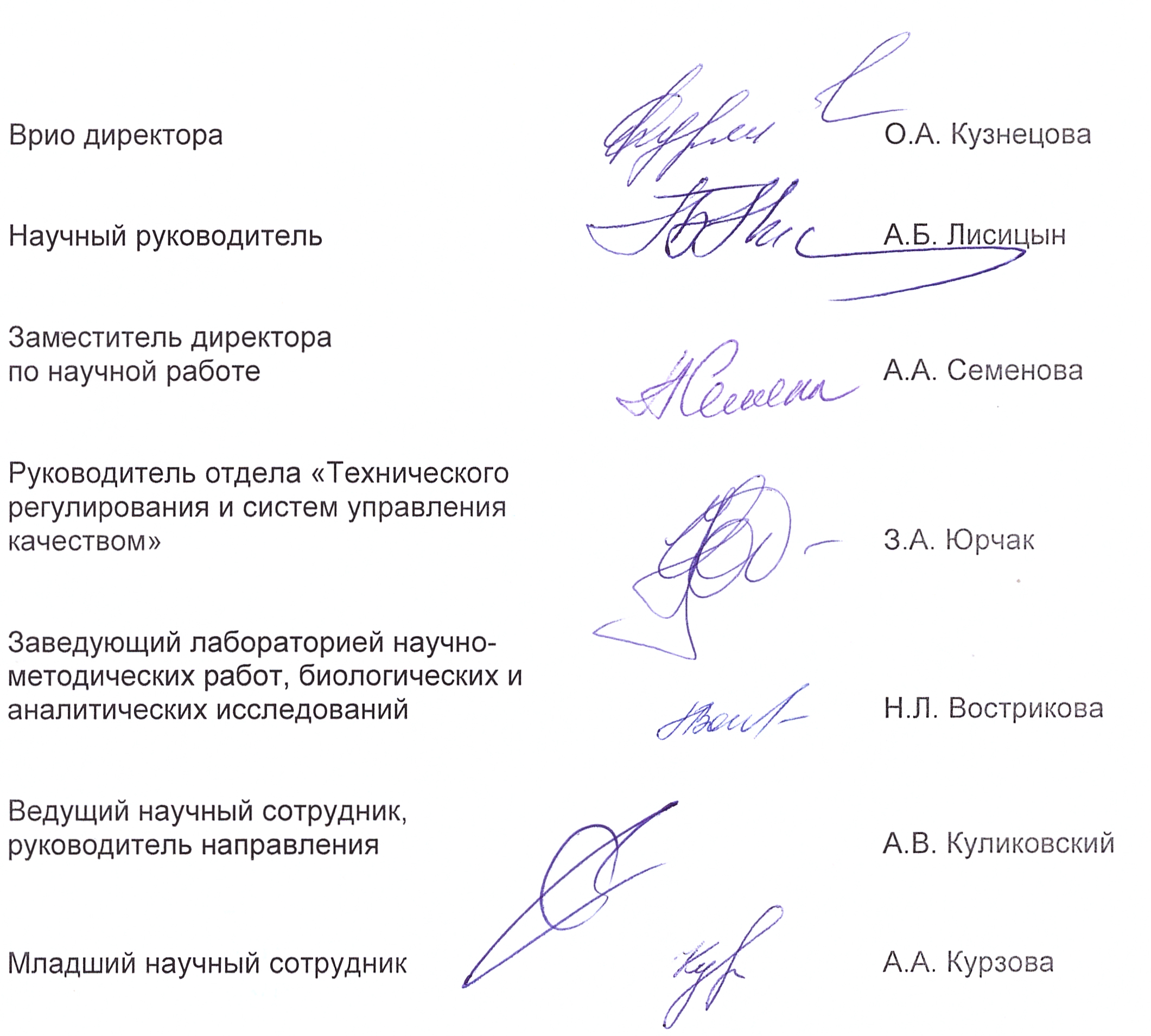 ЕВРАЗИЙСКИЙ СОВЕТ ПО СТАНДАРТИЗАЦИИ, МЕТРОЛОГИИ И СЕРТИФИКАЦИИ (ЕАСС)EURO-ASIAN COUNCIL FOR STANDARDIZATION, METROLOGY AND CERTIFICATION (EASC)ЕВРАЗИЙСКИЙ СОВЕТ ПО СТАНДАРТИЗАЦИИ, МЕТРОЛОГИИ И СЕРТИФИКАЦИИ (ЕАСС)EURO-ASIAN COUNCIL FOR STANDARDIZATION, METROLOGY AND CERTIFICATION (EASC)ЕВРАЗИЙСКИЙ СОВЕТ ПО СТАНДАРТИЗАЦИИ, МЕТРОЛОГИИ И СЕРТИФИКАЦИИ (ЕАСС)EURO-ASIAN COUNCIL FOR STANDARDIZATION, METROLOGY AND CERTIFICATION (EASC)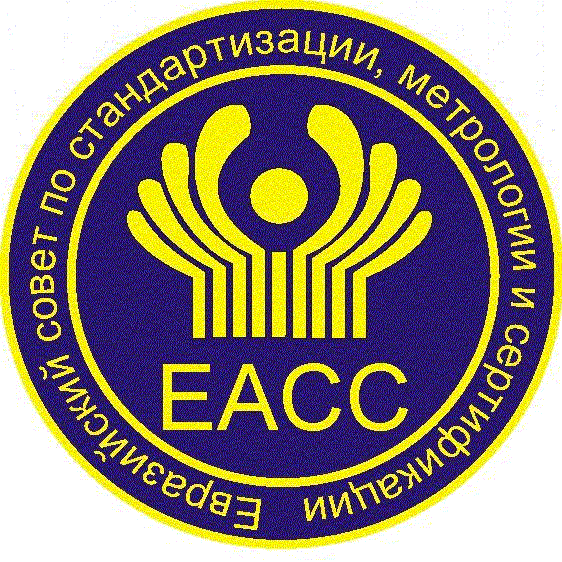 МЕЖГОСУДАРСТВЕННЫЙСТАНДАРТГОСТ(проект,первая редакция)Краткое наименование страны по МК(ИСО 3166) 004–97Код страны по МК(ИСО 3166) 004–97Сокращенное наименование национального органа по стандартизацииНаименованиепоказателяДиапазонизмерений, % Среднее квадратическое отклонение повторяемости,Sr, %Среднее квадратическое отклонение воспро-изводимости,SR , %Границы суммарной абсолютной погрешности± Δ, %Предел повторяемости(n=2)r ,  %Предел воспроиз-водимости(m=2) R,  %Массовая доля жираот 2,0 до 5,00,150,301,00,40,8Массовая доля жираот 5,0 до 10,00,100,200,80,30,6Массовая доля жираот 10,0 до 20,00,150,251,00,40,7Массовая доля жираот 20,0 до 30,00,200,351,00,61,0Массовая доля жираот 30,0 до 40,00,150,251,00,40,7Массоваядоля белкаот 8,0 до 10,00,100,200,80,30,6Массоваядоля белкаот 10,0 до 14,00,100,200,80,30,6Массоваядоля белкаот 14,0 до 18,00,100,20,80,30,6Массоваядоля белкаот 18,0 до 22,00,200,351,00,61,0Массоваядоля белкаот 22,0 до 26,00,150,251,00,40,7Массоваядоля влаги от 20,0 до 30,00,100,200,80,30,6Массоваядоля влаги от 30,0 до 40,00,100,200,80,30,6Массоваядоля влаги от 40,0 до 50,00,100,251,00,30,6Массоваядоля влаги от 50,0 до 60,00,200,351,00,61,0Массоваядоля влаги от 60,0 до 80,00,150,251,00,40,7Наименование показателяКоэффициент ккал/гБелок4,0Жир9,0Углеводы (по разности)*4,0